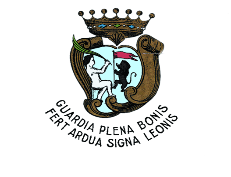 Comune di Guardiagrele Emergenza sanitaria COVID-19Ordinanza del 29 marzo 2020 del Capo del Dipartimento della protezione civile recante "Ulteriori interventi urgenti di protezione civile in relazione all’emergenza relativa al rischio sanitario connesso all’insorgenza di patologie derivanti da agenti virali trasmissibili”, recante misure e risorse per la solidarietà alimentare.AVVISO PUBBLICO Per MANIFESTAZIONE D’INTERESSE AL FINE DI INDIVIDUARE ESERCIZI COMMERCIALI, FARMACIE E PARAFARMACIE DOVE EFFETTUARE L’ACQUISTO DI GENERI ALIMENTARI E BENI DI PRIMA NECESSITA’ A FAVORE DI NUCLEI FAMILIARI/CITTADINI RESIDENTI O DOMICILIATI NEL COMUNE DI GUARDIAGRELE ATTRAVERSO L’UTILIZZO DI “BUONI SPESA”Si informano gli esercizi commerciali di generi alimentari, di generi per l’igiene personale e della casa, le farmacie e le parafarmacie, che il Comune di Guardiagrele, in considerazione dell’emergenza sanitaria legata alla diffusione del virus COVID-19, tenuto conto delle criticità d’ordine economico e sociale correlate, con l’obiettivo di sostenere i bisogni essenziali attraverso fornitura di generi alimentari e di prima necessità, per cittadini/nuclei familiari residenti o domiciliati nel Comune di Guardiagrele che si trovano in difficoltà economiche, intende acquisire manifestazioni di interesse da parte di esercizi commerciali, farmacie e parafarmacie per la fornitura di suddetti beni da acquistare mediante lo strumento del buono spesa.DESTINATARIEsercizi commerciali, farmacie e parafarmacie che hanno sede operativa nel Comune di Guardiagrele disponibili ad acquisire buoni spesa che il Comune di Guardiagrele mette a disposizione dei cittadini/nuclei familiari, residenti o domiciliati nello stesso Comune che si trovano in difficoltà economiche, a causa della emergenza sanitaria legata alla diffusione del virus COVID-19, per l’acquisto di beni di prima necessità, previa presentazione di domanda di autocertificazione che attesti l’effettivo stato di difficoltà e la valutazione del competente ufficio Servizi Sociali.Gli esercizi commerciali, farmacie e parafarmacie dovranno dichiarare l’inesistenza delle cause di esclusione previste dalla normativa in vigore per gli appalti pubblici (art. 80 del D. Lgs. 18 aprile 2016, n. 50).I cittadini beneficiari dei buoni spesa potranno utilizzarli presso gli esercizi che hanno manifestato la disponibilità attraverso l’invio del modello Allegato 1 al presente avviso.L’elenco degli esercizi commerciali sarà pubblicato sul sito istituzionale del Comune di Guardiagrele https://www.comune.guardiagrele.ch.it/.I buoni spesa hanno un taglio di 5€, 10€ e 25€ cadauno; sono personali, non trasferibili né cedibili a terzi, monouso, non convertibili in denaro contante e non danno diritto a resto.Il rimborso del buono spesa all’esercizio commerciale sarà effettuato dal Comune di Guardiagrele, entro il termine di 30 giorni dalla data di presentazione di relativa fattura elettronica con allegata una copia dei buoni stessi. I buoni spesa dovranno essere riconsegnati in originale entro e non oltre i 7 giorni dalla data di emissione della fattura elettronica presso l’ufficio Servizi Sociali del Comune di Guardiagrele, che effettuerà i dovuti controlli sulla validità degli stessi.La fatturazione a rimborso del valore nominale complessivo del/dei buono/i è operazione non soggetta IVA ex ART. 2 c.2 DPR 633/1972 (cessioni denaro o crediti in denaro).MODALITA’ DI ADESIONEGli esercenti interessati dovranno presentare istanza, da predisporre sulla base del modello Allegato 1 al presente avviso, debitamente compilata, sottoscritta dal legale rappresentante/titolare dell’esercizio commerciale, accompagnata da copia di un documento di riconoscimento in corso di validità.L’istanza dovrà pervenire tramite email all’indirizzo ecad13@comune.guardiagrele.ch.it o consegna a mano all’ufficio Servizi Sociali del Comune di Guardiagrele, in questo caso previo appuntamento fissato telefonicamente dopo aver contattato il numero 08718086203/216. Guardiagrele, 01/04/2020														Il Sindaco      Simone Dal Pozzo